8 novembre 1801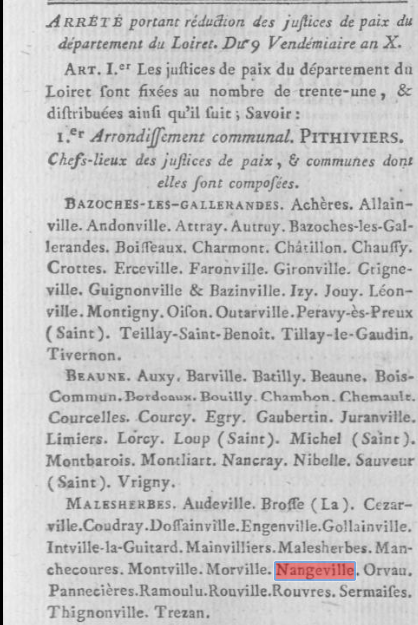 25 decembre 1807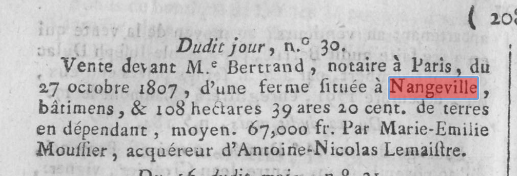 29 mai 1851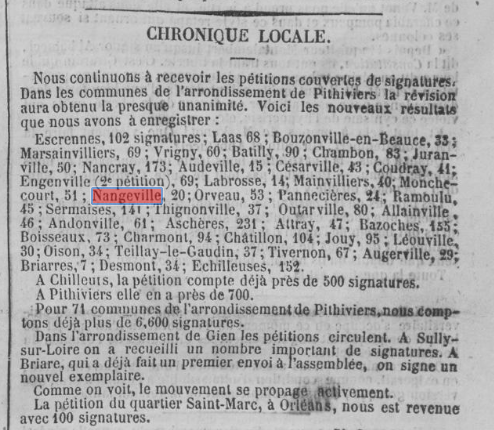 23 decembre 1851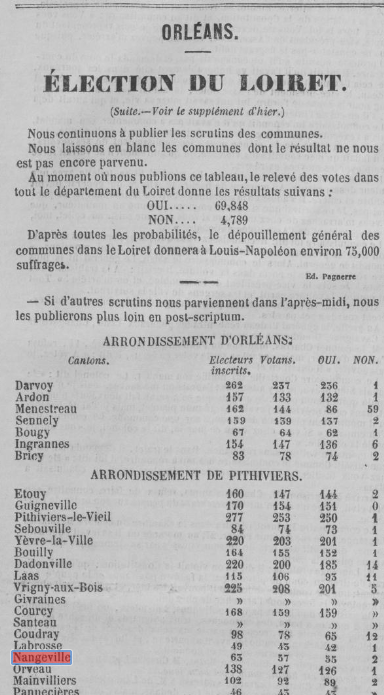 10 janvier 1852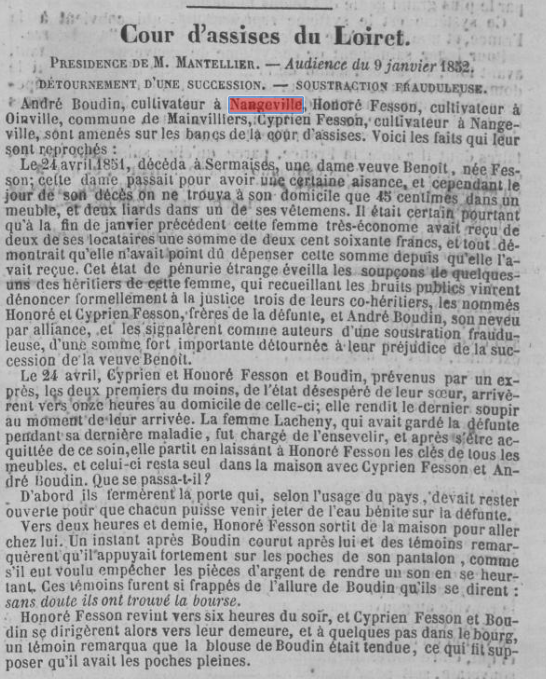 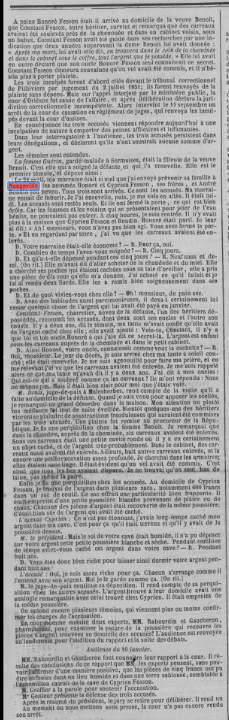 25 nov 1852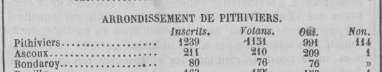 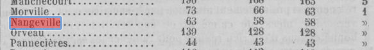 12 fevrier 1853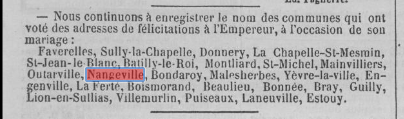 8 septembre 1853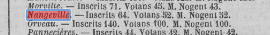 26 janvier 1854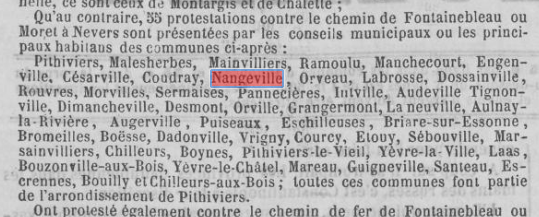 17 juin 1854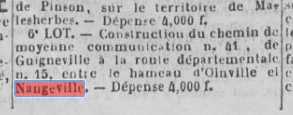 10 juillet 1855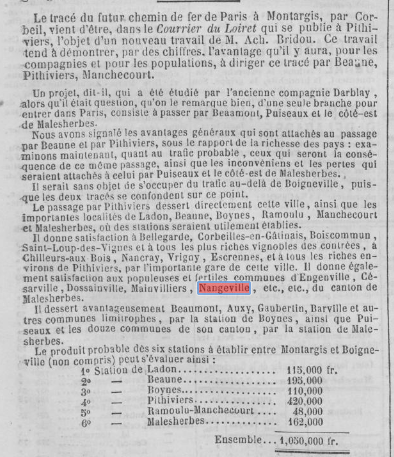 19 avril 1856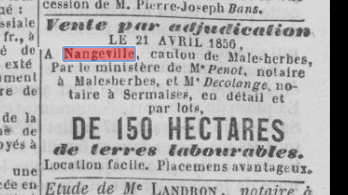 29 juin 1857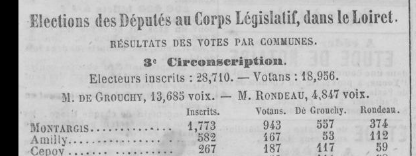 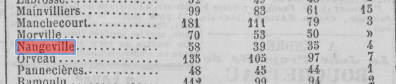 2 decembre 1857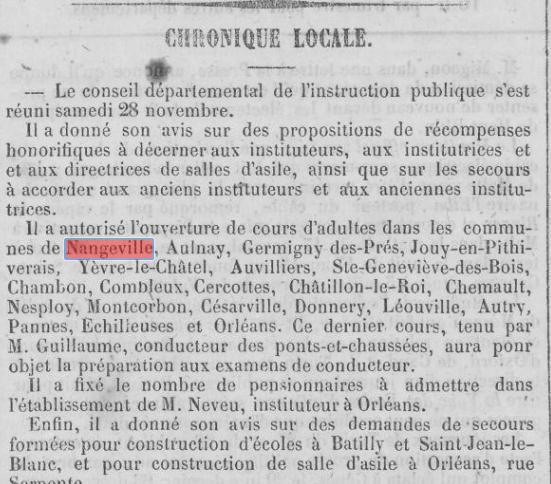 Le Courrier du Loiret - 7 octobre 1860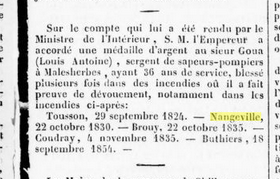 1er mai 1861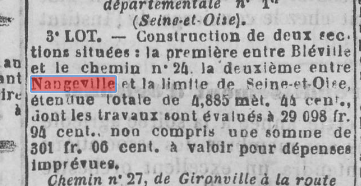 9 juin 1861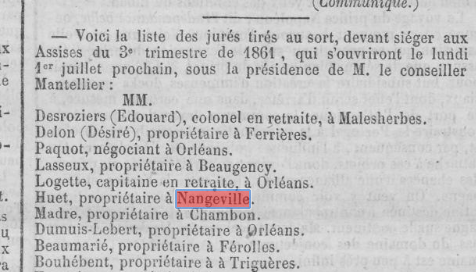 10 juin 1865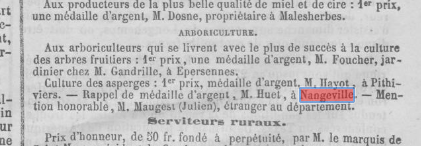 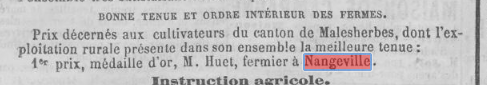 10 septembre 1865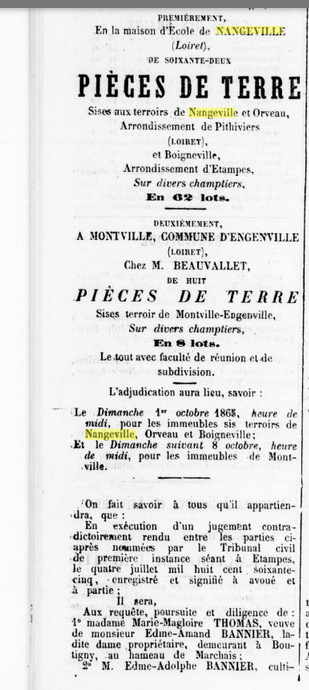 9  septembre 1866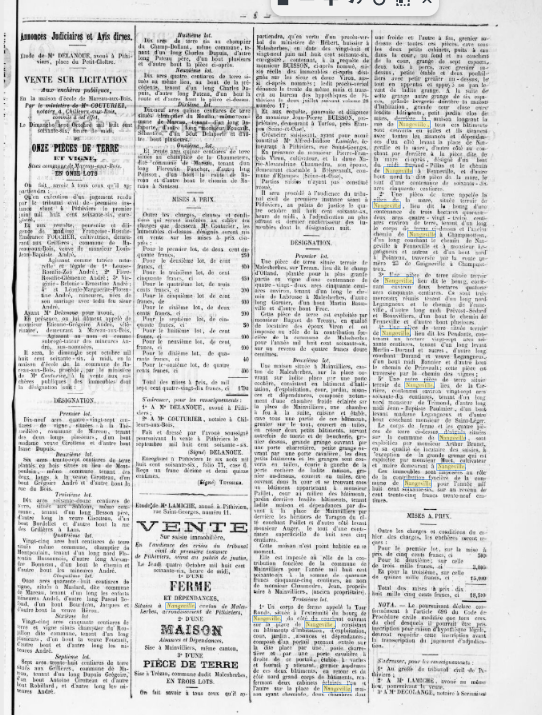 Le Courrier du Loiret - 14 mars 1869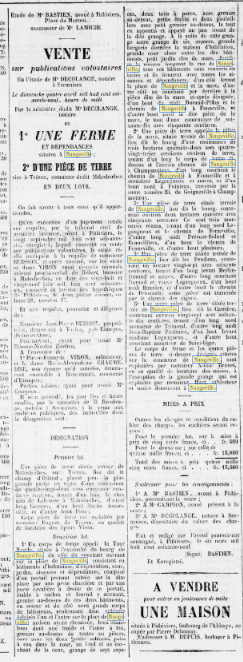 29 mai 1869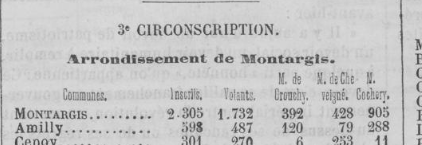 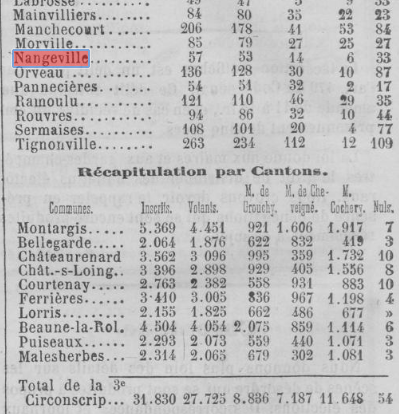 8 juin 1869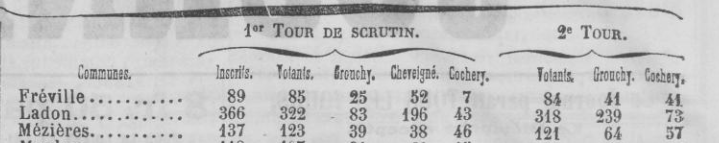 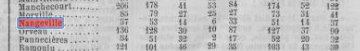 13 mai 1870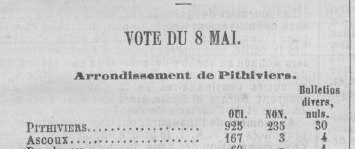 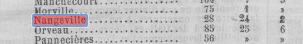 28 mai 1871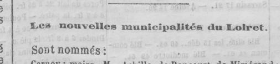 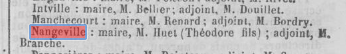 7 juillet 1871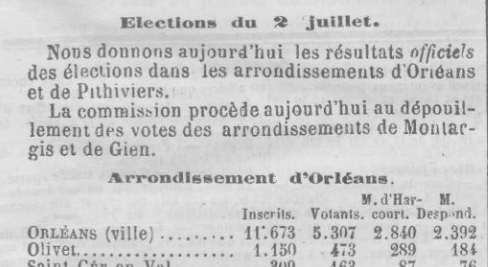 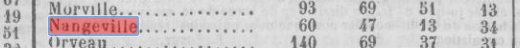 19 janvier 1873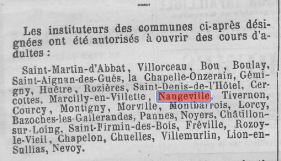 12 fevrier 1873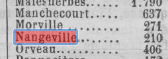 29 aout 1873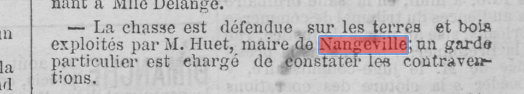 20 avril 1874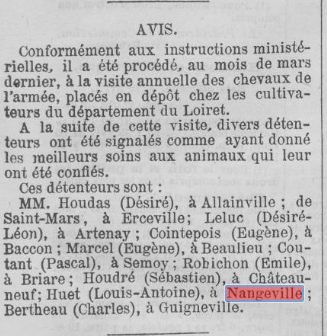 22 juillet 1874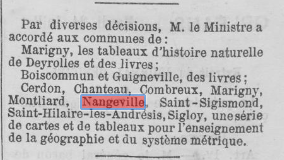 25 septembre 1875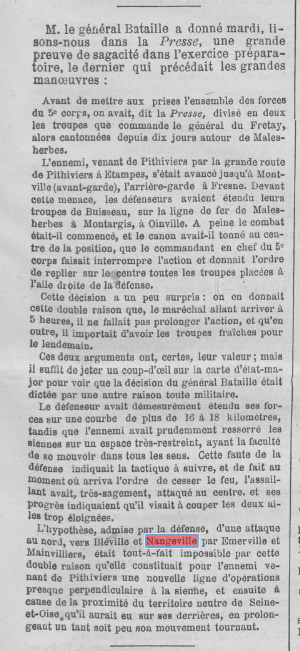 28 fevrier 1876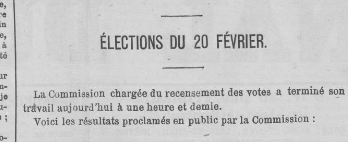 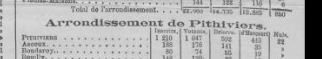 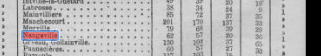 10 novembre 1877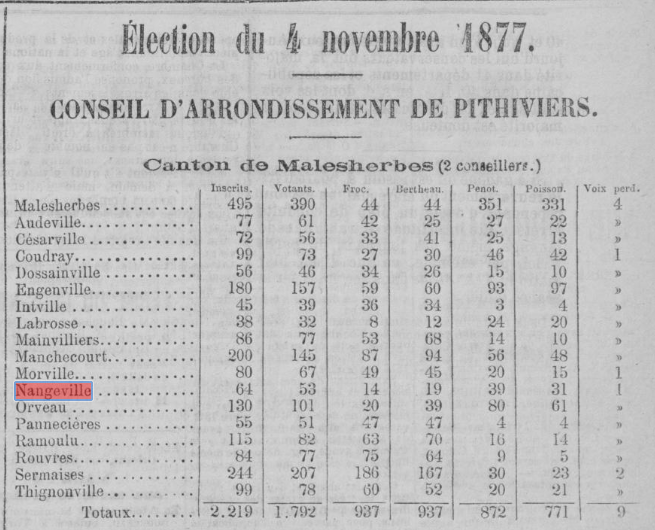 15 juillet 1878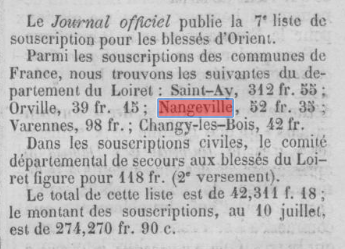 28 aout 1881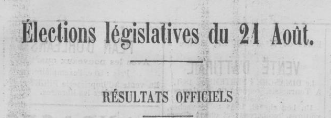 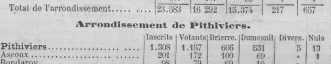 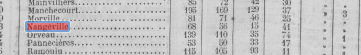 2 mai 1882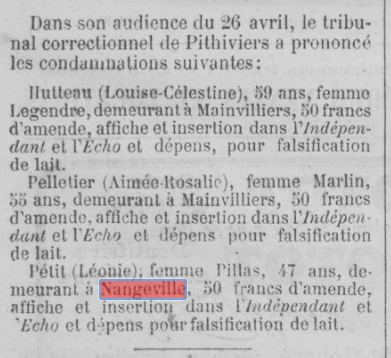 10 juin 1882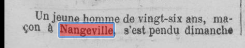 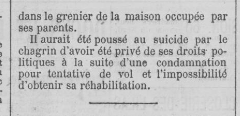 18 aout 1883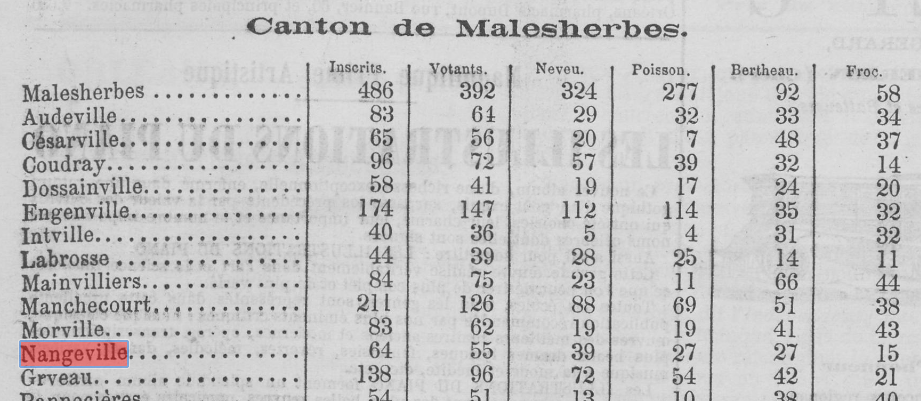 23 aout 1882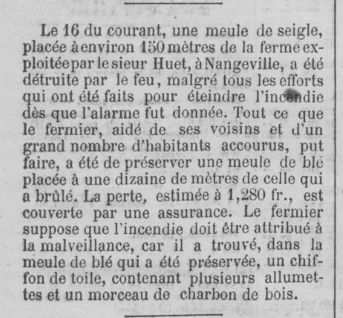 5 juin 1884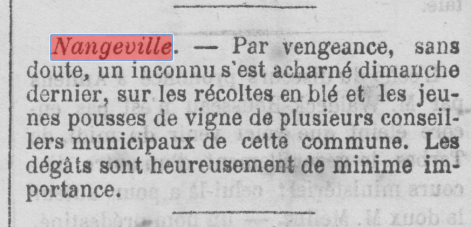 1er novembre 1884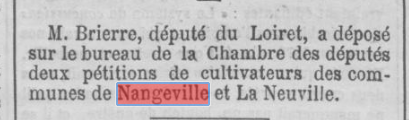 7 avril 1887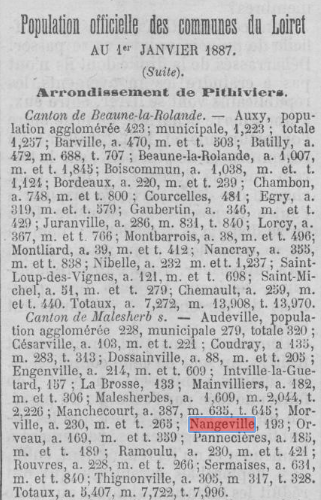 4 mars 1888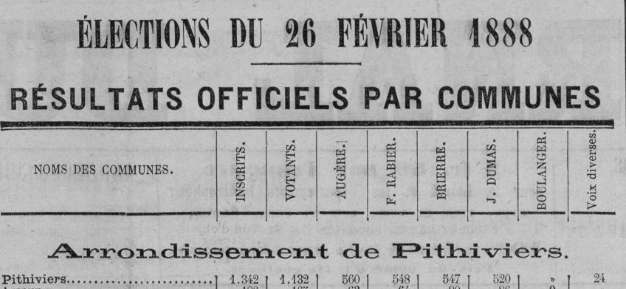 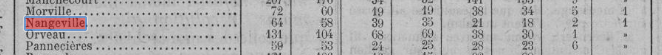 22 juillet 1888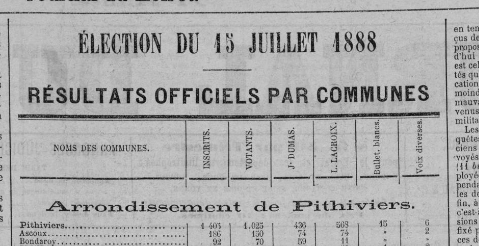 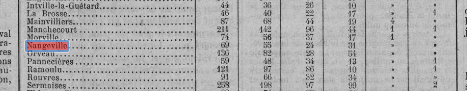 26 aout 1889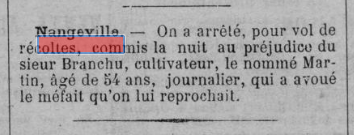 2 octobre 1889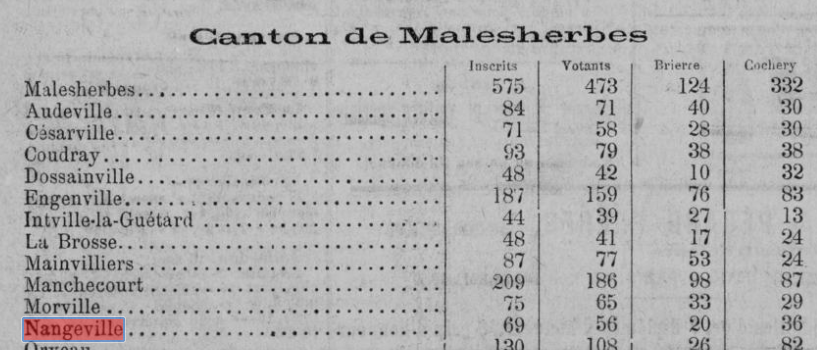 20 juillet 1891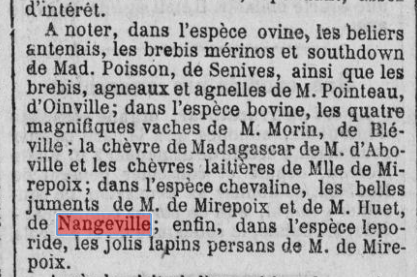 9 septembre 1891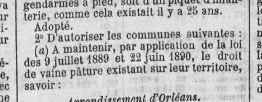 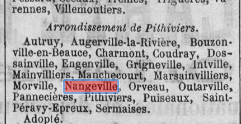 4 novembre 1892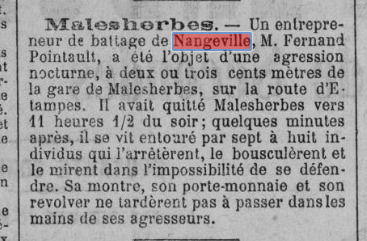 13 septembre 1894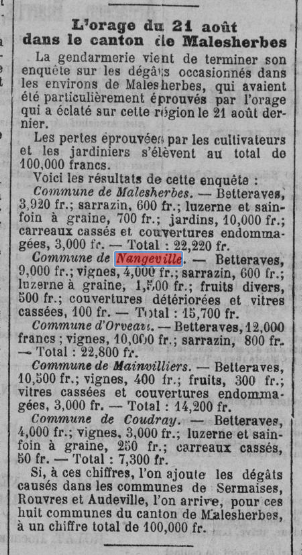 1er septembre 1895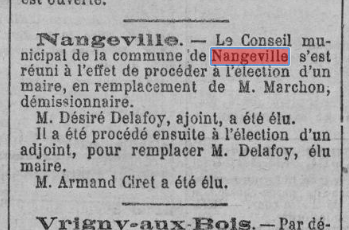 15 septembre 1895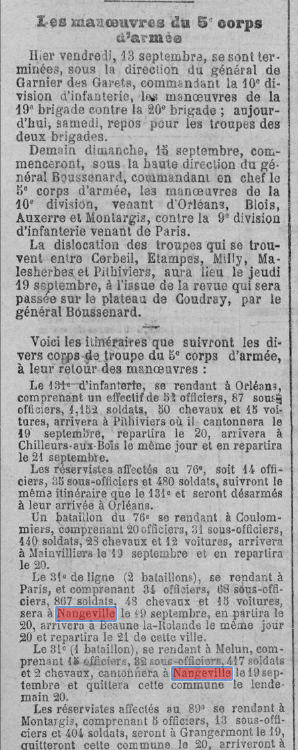 21 sept 1895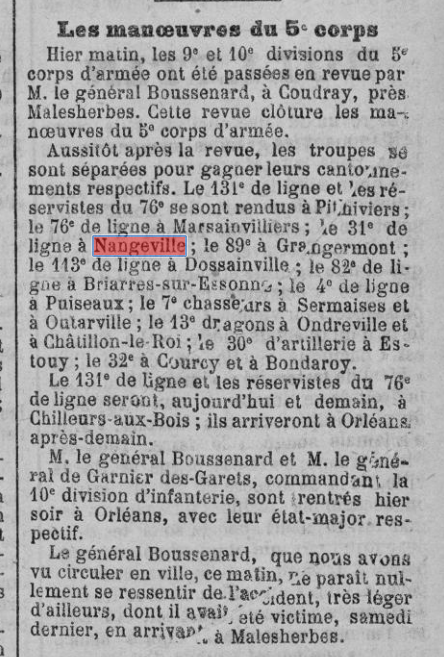 6 aout 1898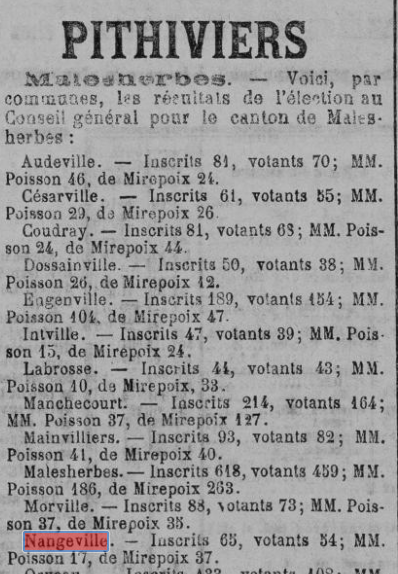 14 decembre 1898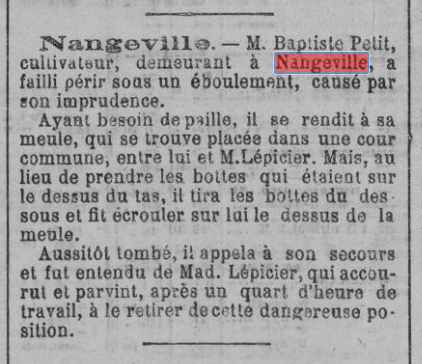 17 septembre 1900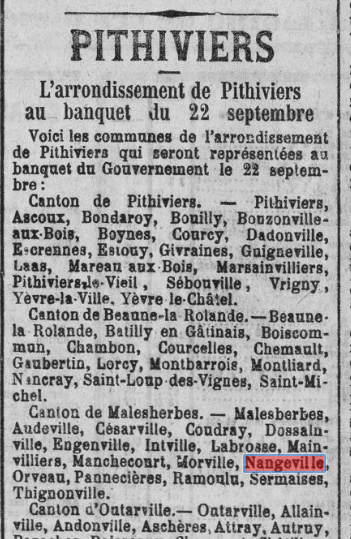 12 novembre 1900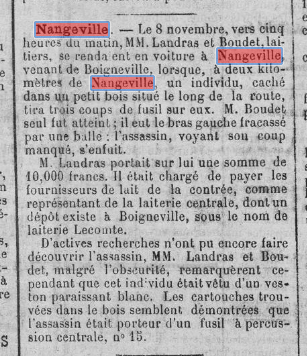 9 dec 1900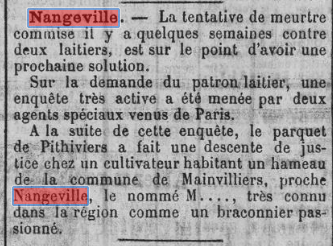 3 aout 1901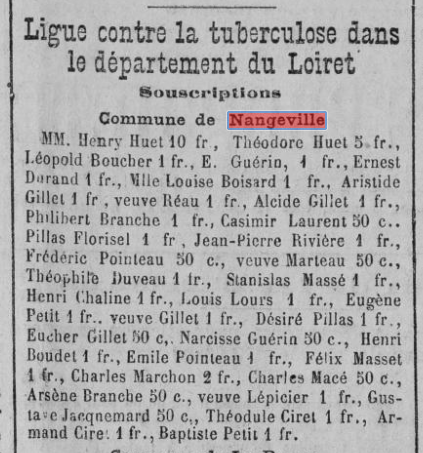  2 mai 1902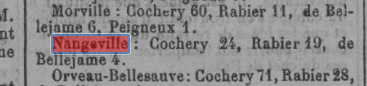 1er fevrier 1903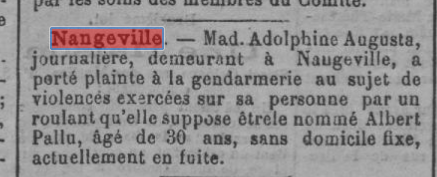 10 dec 1903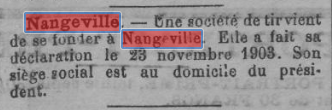 16 mai 1904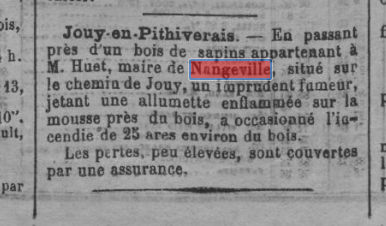 24 septembre 1908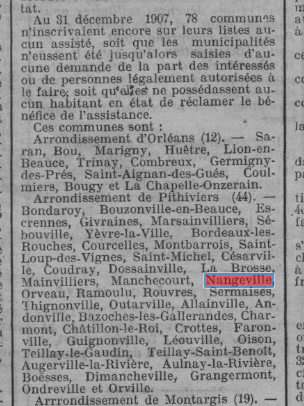 28 avril 1911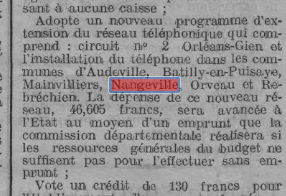 28 sept 1912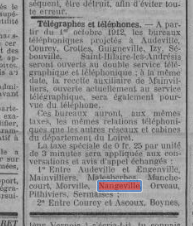 9 mai 1914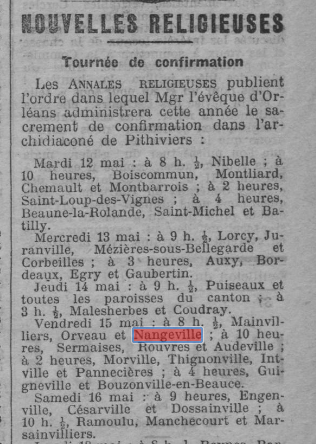 21 mai 1914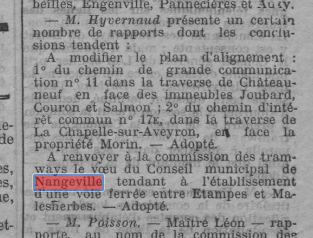 31 dec 1920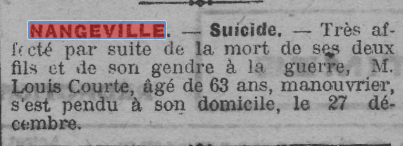 10 juillet 1921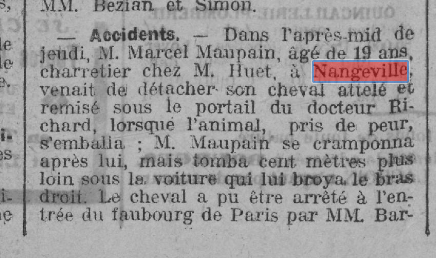 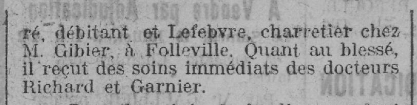 28 avril 1923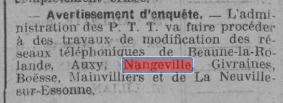 17 juin 1923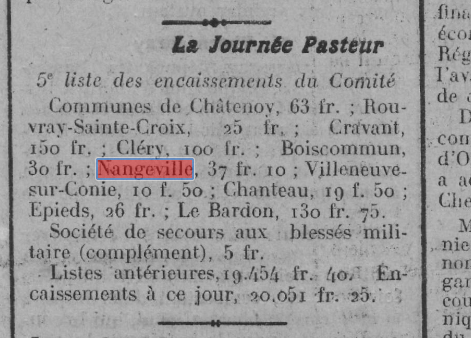 15 juillet 1925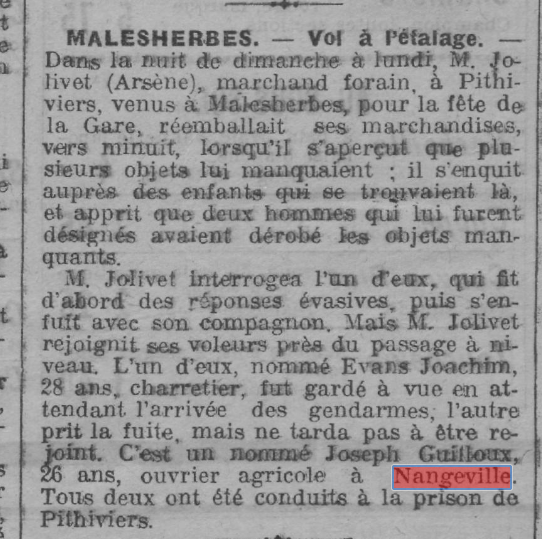 3 aout 1925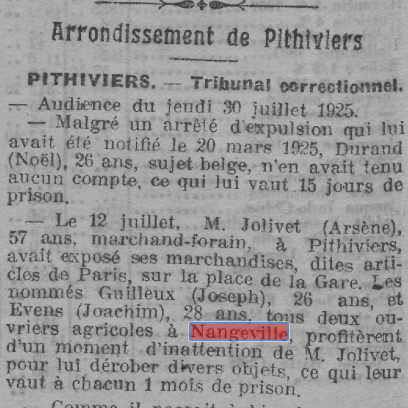 21 avril 1926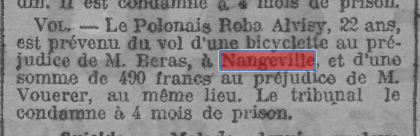 23 decembre 1928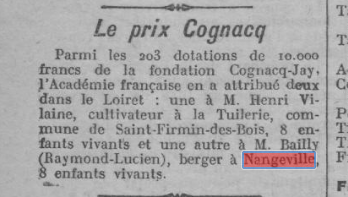 6 mai 1932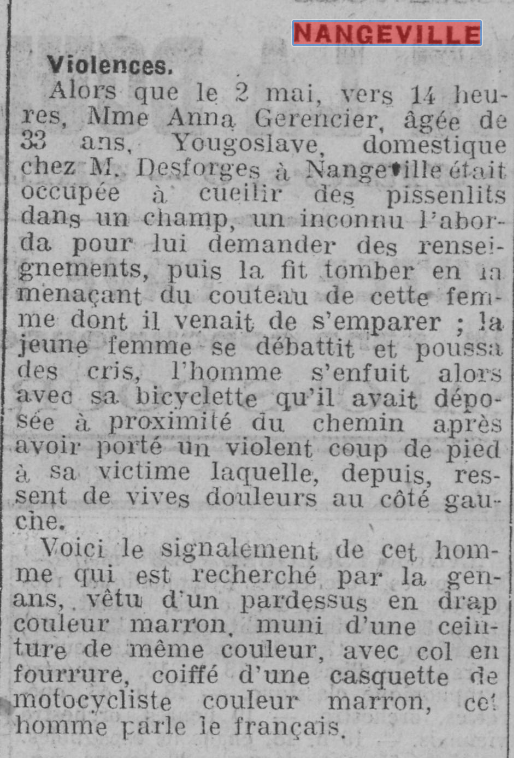 21 aout 1932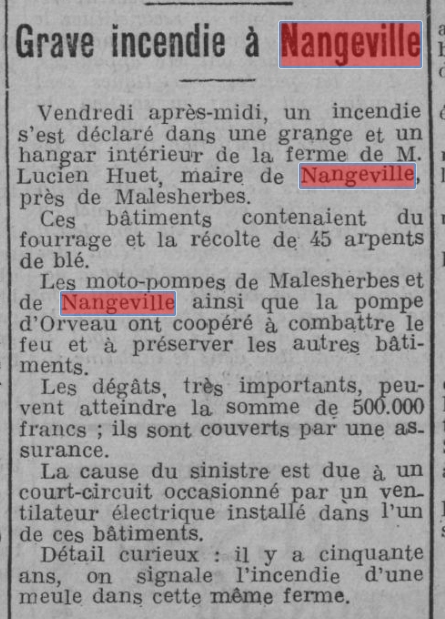 8 mai 1933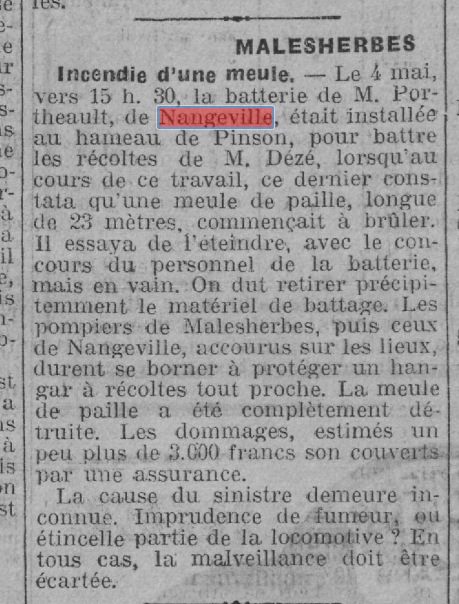 30 juillet 1933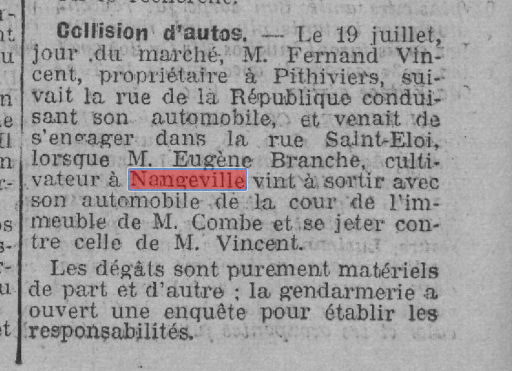 19 aout 1934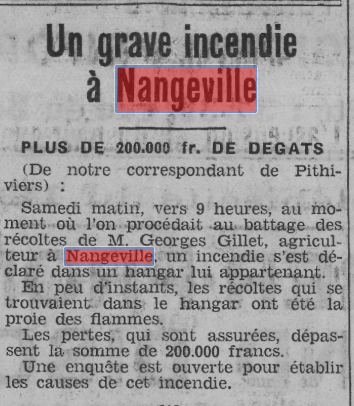 4 mars 1935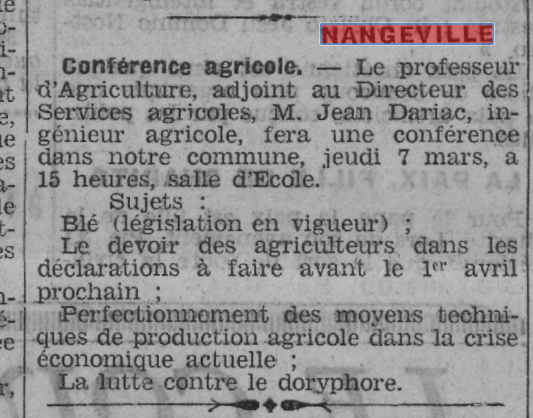 20 avril 1936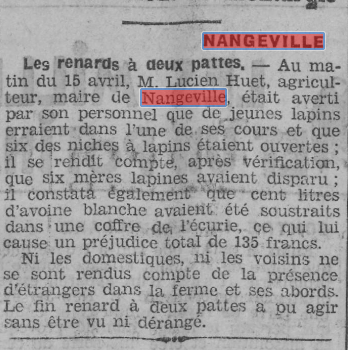 CE SOIR – 25 aout 1938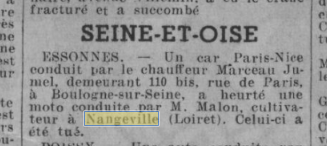 10 decembre 1939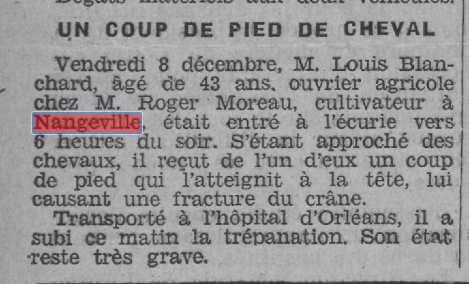 14 janvier 1940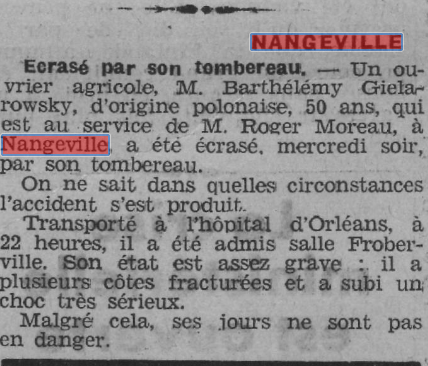 4 fevrier 1940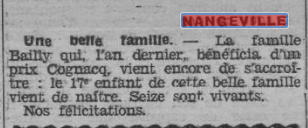 8 mai 1940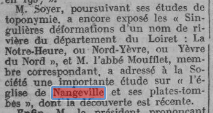 L’Est Republicain - 25 avril 1953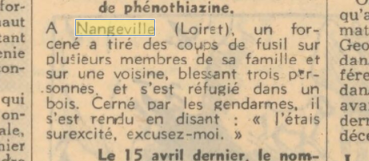 